РЕПУБЛИКА СРБИЈА 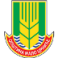 Општина Мало ЦрнићеОпштинска управаОдсек за локални економски развој, локалну пореску управу  и инспекцијске пословеКОНТРОЛНА ЛИСТА БР. 14 ОДВОЂЕЊЕ  И ПРЕЧИШЋАВАЊЕАТМОСФЕРСКИХ И ОТПАДНИХ ВОДАОБАВЕЗЕ КОРИСНИКОдлука о одвођењу и пречишћавању атмосферских и отпадних вода на територији општине Мало Црниће ("Службени гласник опшптине М. Црниће", бр. 4/2019)Одлука о одвођењу и пречишћавању атмосферских и отпадних вода на територији општине Мало Црниће ("Службени гласник опшптине М. Црниће", бр. 4/2019)Одлука о одвођењу и пречишћавању атмосферских и отпадних вода на територији општине Мало Црниће ("Службени гласник опшптине М. Црниће", бр. 4/2019)Одлука о одвођењу и пречишћавању атмосферских и отпадних вода на територији општине Мало Црниће ("Службени гласник опшптине М. Црниће", бр. 4/2019)Одлука о одвођењу и пречишћавању атмосферских и отпадних вода на територији општине Мало Црниће ("Службени гласник опшптине М. Црниће", бр. 4/2019)Одлука о одвођењу и пречишћавању атмосферских и отпадних вода на територији општине Мало Црниће ("Службени гласник опшптине М. Црниће", бр. 4/2019)Одлука о одвођењу и пречишћавању атмосферских и отпадних вода на територији општине Мало Црниће ("Службени гласник опшптине М. Црниће", бр. 4/2019)IКОНТРОЛАКОНТРОЛАодговориизабериопредеље- ни бројбодоваутврђени број бодова1корисник  услуге се стара о унутрашњим инсталацијама канализације и одржава их у исправном  стањукорисник  услуге се стара о унутрашњим инсталацијама канализације и одржава их у исправном  стањуда21корисник  услуге се стара о унутрашњим инсталацијама канализације и одржава их у исправном  стањукорисник  услуге се стара о унутрашњим инсталацијама канализације и одржава их у исправном  стањуне02корисник услуге је омогућио овлашћеним лицима комуналног предузећа приступ комуналним објектима канализације, ради провере исправности, отклањања кварова, замене и одржавања истих, укључујући ипрелазак преко парцеле и приступ непокретности увласништву корисника услугекорисник услуге је омогућио овлашћеним лицима комуналног предузећа приступ комуналним објектима канализације, ради провере исправности, отклањања кварова, замене и одржавања истих, укључујући ипрелазак преко парцеле и приступ непокретности увласништву корисника услугеда22корисник услуге је омогућио овлашћеним лицима комуналног предузећа приступ комуналним објектима канализације, ради провере исправности, отклањања кварова, замене и одржавања истих, укључујући ипрелазак преко парцеле и приступ непокретности увласништву корисника услугекорисник услуге је омогућио овлашћеним лицима комуналног предузећа приступ комуналним објектима канализације, ради провере исправности, отклањања кварова, замене и одржавања истих, укључујући ипрелазак преко парцеле и приступ непокретности увласништву корисника услугене03корисник услуге, отпадне воде одводи преко мерних уређаја (тамо где су ови уређаји постављени)корисник услуге, отпадне воде одводи преко мерних уређаја (тамо где су ови уређаји постављени)да23корисник услуге, отпадне воде одводи преко мерних уређаја (тамо где су ови уређаји постављени)корисник услуге, отпадне воде одводи преко мерних уређаја (тамо где су ови уређаји постављени)не04објекат корисника услуге не омета нормално одвођење отпадних вода других корисника услугеобјекат корисника услуге не омета нормално одвођење отпадних вода других корисника услугеда24објекат корисника услуге не омета нормално одвођење отпадних вода других корисника услугеобјекат корисника услуге не омета нормално одвођење отпадних вода других корисника услугене05корисник услуге је омогућио правилно регистровање количине и састава отпадних водакорисник услуге је омогућио правилно регистровање количине и састава отпадних водада25корисник услуге је омогућио правилно регистровање количине и састава отпадних водакорисник услуге је омогућио правилно регистровање количине и састава отпадних водане06корисник услуге је омогућио другом кориснику да преко своје инсталације одводи отпадне воде, на основудобијених услова и сагласности комуналног предузећакорисник услуге је омогућио другом кориснику да преко своје инсталације одводи отпадне воде, на основудобијених услова и сагласности комуналног предузећада26корисник услуге је омогућио другом кориснику да преко своје инсталације одводи отпадне воде, на основудобијених услова и сагласности комуналног предузећакорисник услуге је омогућио другом кориснику да преко своје инсталације одводи отпадне воде, на основудобијених услова и сагласности комуналног предузећане07корисник услуге је омогућио овлашћеним лицима приступ до мерних уређаја, односно инсталације иканализационог прикључкакорисник услуге је омогућио овлашћеним лицима приступ до мерних уређаја, односно инсталације иканализационог прикључкада27корисник услуге је омогућио овлашћеним лицима приступ до мерних уређаја, односно инсталације иканализационог прикључкакорисник услуге је омогућио овлашћеним лицима приступ до мерних уређаја, односно инсталације иканализационог прикључкане08корисник услуге одводи отпадне воде у складу саусловима на које је дата сагласност, односно уговором о одвођењу отпадних водакорисник услуге одводи отпадне воде у складу саусловима на које је дата сагласност, односно уговором о одвођењу отпадних водада28корисник услуге одводи отпадне воде у складу саусловима на које је дата сагласност, односно уговором о одвођењу отпадних водакорисник услуге одводи отпадне воде у складу саусловима на које је дата сагласност, односно уговором о одвођењу отпадних водане09корисник услуге редовно плаћа накнаду за извршену услугу одвођења отпадних водакорисник услуге редовно плаћа накнаду за извршену услугу одвођења отпадних водада19корисник услуге редовно плаћа накнаду за извршену услугу одвођења отпадних водакорисник услуге редовно плаћа накнаду за извршену услугу одвођења отпадних водане010корисник услуге је уградио посебан уређај запречишћавање отпадних вода које садрже отпадне материјекорисник услуге је уградио посебан уређај запречишћавање отпадних вода које садрже отпадне материједа210корисник услуге је уградио посебан уређај запречишћавање отпадних вода које садрже отпадне материјекорисник услуге је уградио посебан уређај запречишћавање отпадних вода које садрже отпадне материјене0напоменанапоменаУКУПАН БРОЈ БОДОВАУКУПАН БРОЈ БОДОВАУКУПАН БРОЈ БОДОВАУКУПАН БРОЈ БОДОВАУКУПАН БРОЈ БОДОВАУКУПАН БРОЈ БОДОВА19степен ризикараспон броја бодоваутврђени степен ризика по бројубодованезнатан17-19низак15-16средњи13-14висок8-12критичан0-6